How to use a 8Gb MP3 Player recorder with Oric 1 and Atmos1: 	Equipment needed.1:	8Gb MP3 Player Recorder.2: 	Twin mono to stereo jack adapter. 3:	Mono or stereo jack lead (stereo jack lead comes with the 8Gb MP3 Player Recorder).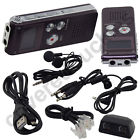 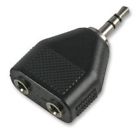 2:	Software required on the PC.1:	NCH switch sound file software 4.79 (converts wav to MP3).2:	Tap to wav for windows ( converts tap to wav).3:	Procedure for TAP file.	1:	 Using software tap to wav convert tap file to wav with 11.025khz set.	2: 	Using NCH software convert wav  file to MP3.	3:	Connect MP3 Player Recorder to PC and copy MP3 file to 8Gb player recorder via usb.4:	Procedure for WAV file.	1: 	Using NCH software convert wav  file to MP3.	2:	Connect MP3 Player Recorder to PC and copy MP3 file to 8Gb player recorder via usb.5:	Procedure for transferring cassette file. 	1:	On mp3 player recorder set vol to max.	2:	 On mp3 player recorder set record type to “FINE REC”.	3:	Using mono or stereo jack lead connect one end to “EAR” on the cassette player 		and other end of the lead connect  to “mic input” on the MP3 player recorder.	4:	Place cassette in cassette player and rewind if required set to play and pause.5:	 Set MP3 player recorder to record wait one second then release pause on cassette player.6:	When file finished stop cassette player then stop MP3 player recorder .7:	Since record file name is REC001.wav connect to PC and rename file to what you want then convert to MP3 as above5:	Procedure for transferring MP3 file 	1:	On mp3 player recorder set vol to max.	2:	Using standard cassette lead connect din to oric/atmos.3:	Using standard cassette lead connect lead labelled “EAR” to headphone output on the MP3 player recorder via mono jack adapter (this is because oric / atmos in mono output and MP3 player recorder is stereo).4:	Navigate to MP3 File on the MP3 player recorder that you wish to play back.5:	Type CLOAD”” or CLOAD” FILENAME” on oric / atmos.6:	 Set MP3 Player recorder to play.7: 	Press enter on Oric/Atmos , should show “searching” then  “loading” on the screen8:	When file finished loading stop  MP3 player recorder .6:	Procedure for saving file 	1:	On mp3 player recorder set vol to max.2:	 On mp3 player recorder set record type to “FINE REC”.	3:	Using standard cassette lead connect din to oric/atmos.4:	Using standard cassette lead connect lead labelled “MIC” to MIC input on the MP3 player recorder .5:	Type CSAVE” FILENAME” on oric / atmos.6:	 Set MP3 Player recorder to record.7: 	 Press enter  on oric / atmos , should show “saving” then “ready” on the screen  when finished.8:	When  finished saving file stop  MP3 player recorder.9:	Since record file name is REC001.wav connect to PC and rename file to what you want then convert to MP3 as above.7:	Pro’s and Cons using this setup	Pro’s1:	Don not have to use PC via soundcard with possible ground effects or level settings or closing down other software.2: 	Easy to use once you get the hang of it.3:	Works every time unlike cassette.	Cons		1: 	The file system is basic, root folder for playback and RECORD folder for record.		2:	The display backlight stays on for 30 seconds (press mode switch again)			Ok when connected to PC.